Easter Festival of Plays  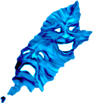 Backstage Pro-forma  Please complete this form and return it to MADF a minimum of 21 days prior to the festival.  Please also attach a list of any furniture and properties you need us to source.  We cannot supply small hand or personal properties.   Return to: stagemanager@madf.im  If you are unable to send an electronic copy, our preferred option, then please post to:  MADF Easter Festival of Plays  Glenville  Glen Maye Hill, Glen Maye   Isle of Man IM5 3BE  1. Are you bringing your own set?                                                                             YES / NO Is your Set?  Black box i.e. curtains  Box set  Other (please describe)  --------------------------------------------------------------------------------------------------------------------------  --------------------------------------------------------------------------------------------------------------------------  Do you require a set up session after the previous night’s play has cleared the theatre?
NB: this includes time to discuss your requirements with the Stage and LX team.  
                                                                                                                                   YES / NO
                              Lighting Tech.  Based on a 10am start at the Gaiety, what time do you anticipate starting your 2 hour lighting tech?  Please circle the time.   	11am  	  	12noon  	  	1pm  	  	2pm  Will you be using any technical effects?  						YES / NO  
e.g. Smoke, pistols, projection, hazer.  If yes, please specify                                                                         --------------------------------------------------------------------------------------------------------------------------  --------------------------------------------------------------------------------------------------------------------------Do you require any seats or boxes to be blocked off during your production?  YES/NOIf yes, please specify  ----------------------------------------------------------------------------------------------------------------------------------------------------------------------------------------------------------------------------------------------------Is there anything else you can tell us about your production that may assist you during your visit to the Gaiety Theatre?  If so, please tell us below  ------------------------------------------------------------------------------------------------------------------------------------------------------------------------------------------------------------------------------------------------------------------------------------------------------------------------------------------------------------------------------Sometimes, through circumstances beyond our control, travel arrangements to the island may be disrupted.  To help us try to help you, please outline your travel arrangements below and include emergency contact information for the person(s) co-ordinating your travel.  ---------------------------------------------------------------------------------------------------------------------------------------------------------------------------------------------------------------------------------------------------------------------------------------------------------------------------------------------------------------------------------------------------------------------------------------------------------------- Emergency contact information:        -------------------------------------------------------------------------------------------------------------------------------------------------------------------------------------------------------------------------------- 